关注“长沙财政服务中心”微信公众号缴费扫描下方二维码关注“长沙财政服务中心”微信公众号：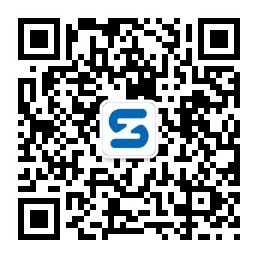 进入公众号，点击“政务大厅”，选择“非税缴费”，选择区划“长沙市本级”，进入到缴费主页面，选择“教育”，搜索框内搜索“长沙学院”，点击“学杂费”，输入“学生姓名”和“缴费档案号（以2735开头的11位数字）”，确认缴费信息无误后，输入验证码，点击“去缴款”支付，支付成功，点击“查看订单”详情，系统实时推送缴费通知给缴款人。（具体步骤见下图，以测试数据雅礼中学为例）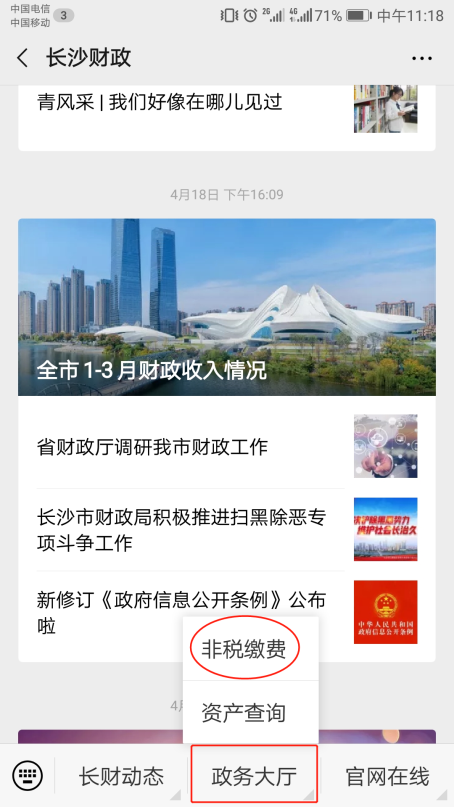 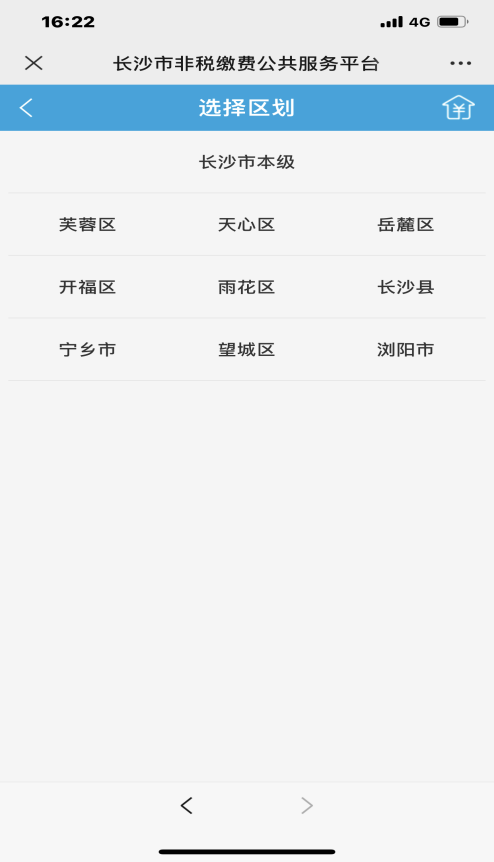 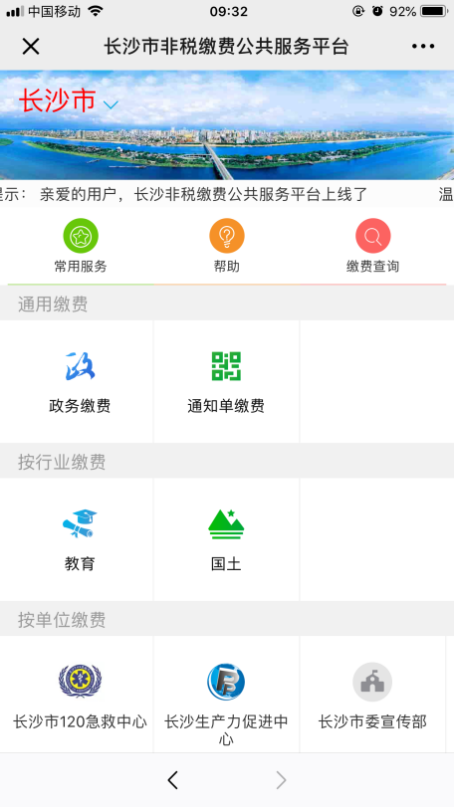 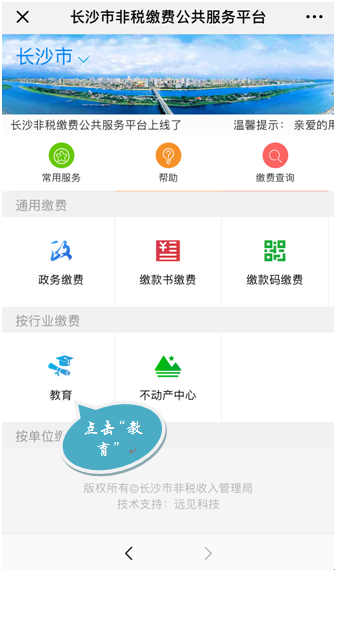 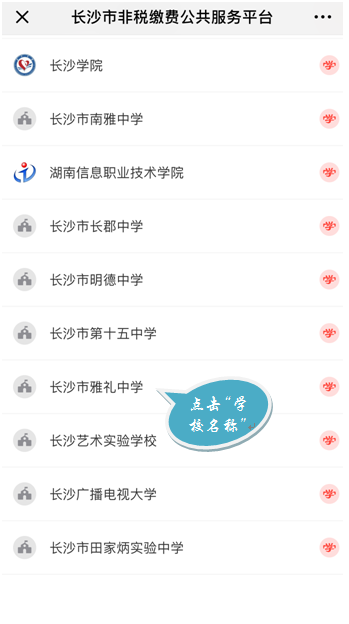 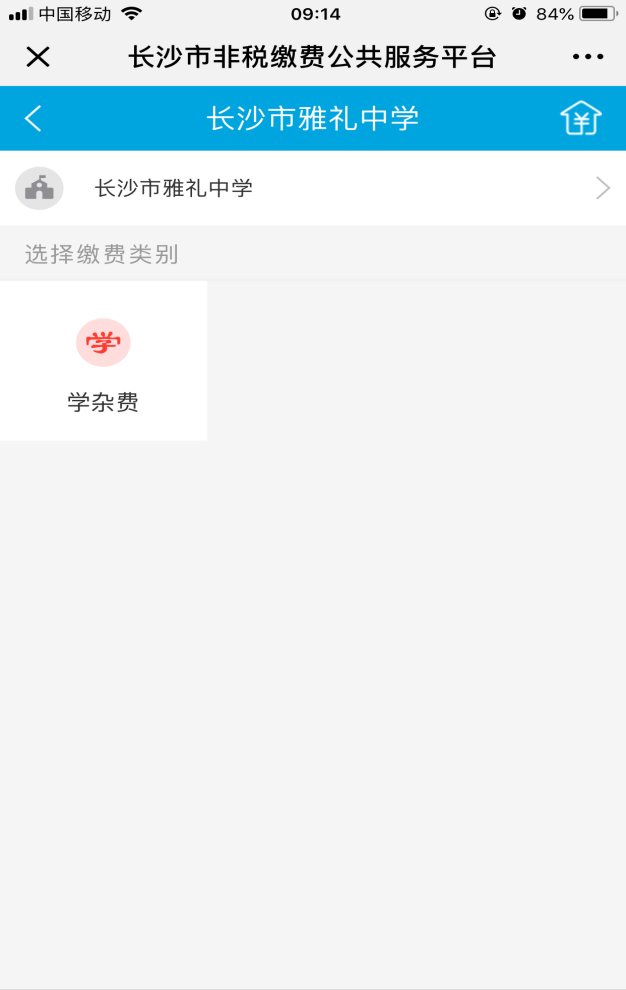 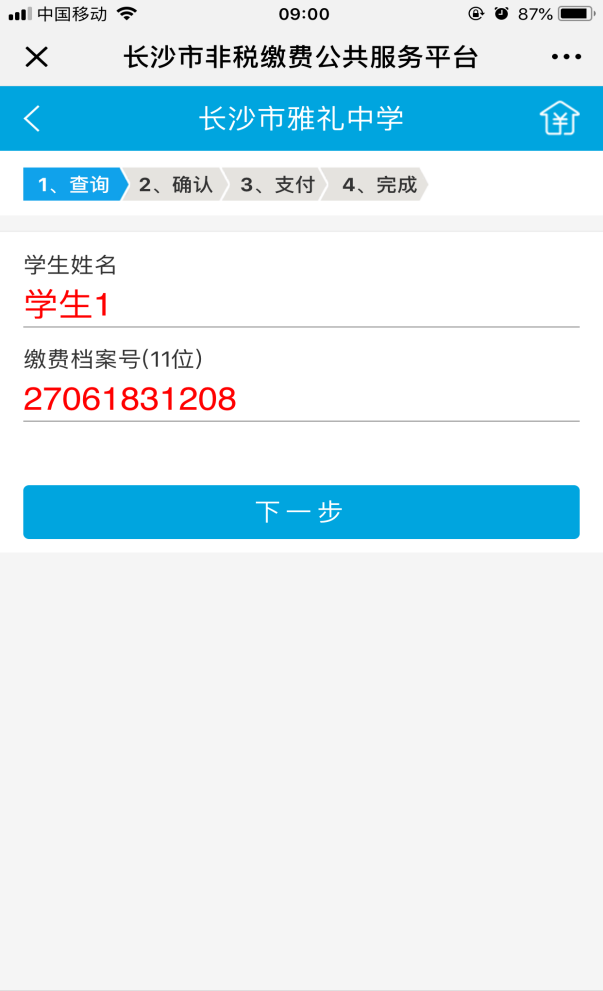 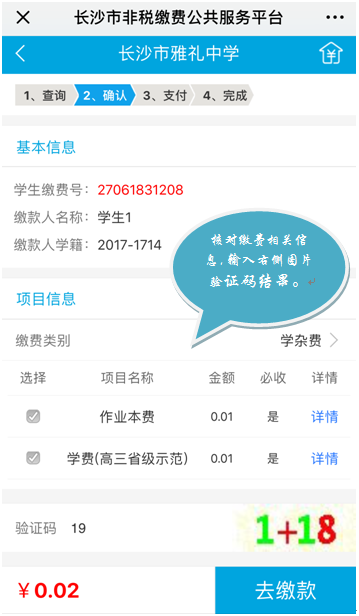 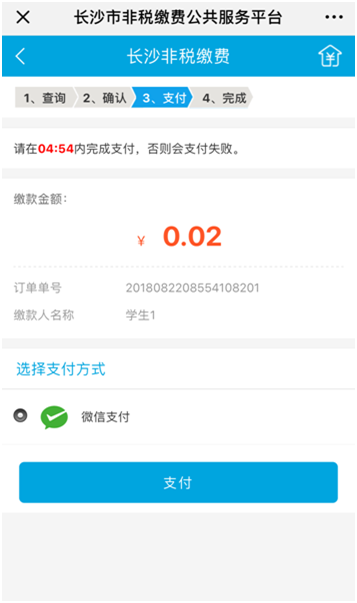 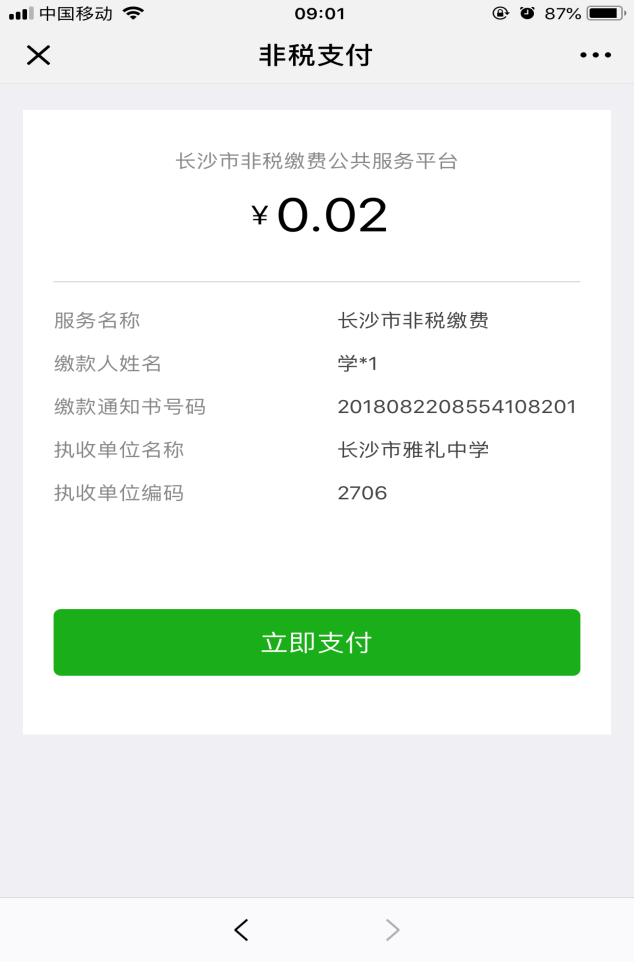 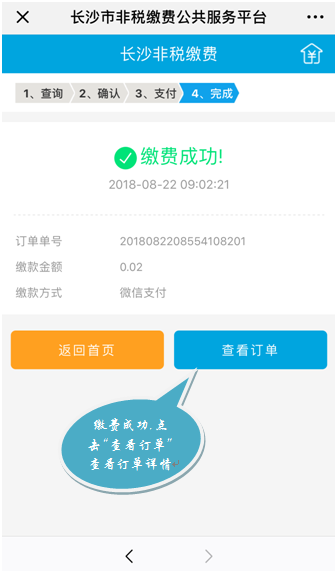 